الجمهوريــــــــــــــــــــــة الجزائريـــــــــــة الديمقراطيـــــــــة الشعبيـــــــة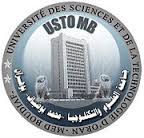 وزارة التعليـــــــــــم العـــــــــــالي و البحـــــــــث العلـــــــميجامعة وهران للعلوم والتكنولوجيا محمد بوضيافRépublique Algérienne Démocratique et PopulaireMinistère de l’Enseignement Supérieur et de la Recherche ScientifiqueUniversité d’Oran des Sciences et de la Technologie Mohamed BOUDIAFVice-Rectorat chargé de la formation Supérieure de Troisième Sicle, L’Habilitation Universitaire, et la Recherche Scientifique, et la formation Supérieure de Post-GraduationFACULTE DE GENIE MECANIQUEN°Directeur de LaboratoireAdresse E-mailLabo.Code du laboratoireN° D’agrément du laboratoireDate d’agrément1HAMEL MohamedLma_ustomb@yahoo.frLMAW10612004205/02/20012TABBAL MohamedTebbal_mohamed@yahoo.frLCGEW10602008826/07/20003MOKHTARI Abdellahamok_usto@yahoo.co.ukLAHNW10619004205/02/20014SEREIR Zouaouiserzou@hotmail.comLSCMIW103240014616/03/20115SABEUR Aminasabeuramina@hotmail.comLSIMW1063900121802/12/20156IMINE BachirImine_b@yahoo.frLASPW106200014616/03/2011FACULTE DES SCIENCES DE LA NATURE ET DE VIEN°Directeur de LaboratoireAdresse E-mailLaboCode du laboratoireN° D’agrément du laboratoireDate d’agrément01DJABEUR Abderezaksidjabeur@yahoo.frLP2VMW101220014616/03/201102MEROUFEL Naima Djabria Djabrianaima.meroufel@univ-usto.dzLGMCW101180022213/07/200903ALIOUA BERREBBAH AmelAmelalioua2000@yahoo.frLATES101410014829/04/2020FACULTE D’ARCHITECTURE ET GENIE CIVILN°Directeur de LaboratoireAdresse E-mailLabo.Code du laboratoireN° D’agrément du laboratoireDate d’agrément01HAMMADI LarbiHammadi7280@yahoo.frLRTTFCW10614004205/02/200102GUEZOULI Abdessalemguezouli1@yahoo.frguezouliabdesselem@gmail.comLMSTW10005008825/07/200003KERDAL Djameldjkerdal@yahoo.frLMSSCW10606008825/07/200004MADANI Mohamedmadiloud@gmail.comLMAUSW1093800121802/12/201505TIDJANI Abdelatif El BariBaritid@yahoo.frLGTEW106400087201/10/2018FACULTE DE PHISIQUEN°Directeur de LaboratoireAdresse E-mailLabo.Code du laboratoireN° D’agrément du laboratoireDate d’agrément01HAMDACHE FatimaHamdache_fa@yahoo.frLPPMCAW10309008825/07/200002BELBACHIR Ahmed Hafidahmedhafidbelbachir@gmail.comben.sid@gmail.comLAARW10301008825/07/200003HAMZAOUI Saadhamzaoui.saad@gmail.comLMESMW10007008825/07/200004ZEKRI Noureddinenzekri@yahoo.comLEPMW10304008825/07/200005FARHAT med seguierMferhat80@gmail.comLPMFW103280014514/04/2012FACULTE DE MATHEMATIQUES INFORMATIQUEN°Directeur de LaboratoireAdresse E-mailLabo.Code du laboratoireN° D’agrément du laboratoireDate d’agrément01BENAMRANE Naceranabenamrane@hotmail.comnacera.benamrane@univ_uto.dzSIMPAW106160028/05/2002FACULTE GENIE ELECTRIQUEN°Directeur de LaboratoireAdresse E-mailLabo.Code du laboratoireN° D’agrément du laboratoireDate d’agrément01BELBACHIR Mohamed F.Labo_lssd@yahoo.frLSSDW106170030303/12/200302BERRACHED Nasr EddineNas1berrached@yahoo.frLARESIW10611008825/07/200003TAHRI AliAlitahri.dz@gmail.comLGEOW106150028/05/200204BENDIABDELLAH Azzedinebendiazz@yahoo.frLDEEW10603008825/07/200005OUAMRI AbdelazizLaboratoire_lsi@yahoo.frLSIW10610008825/07/200006BELARBI Ahmed WahidBaw_dz@yahoo.frLPAW106250014514/04/201207MEKKAKIA MAAZA Nasreddinenmekakia@yahoo.frLMSEW1063300           242          03/04/201308ALLALI Ahmedallalia@yahoo.comLDDEEW106300024203/04/201309BOUHAMIDA Mohamedm_bouhamida@yahoo.comAVCISW10635007021/02/201510ALI PACHA Adda Belkacema.alipacha@gmail.comLACOSIW10636007021/02/201511MIDOUN Abdelhamidah_midoun@hotmail.comLEPESAW106320024203/04/2013FACULTE DE CHIMIEN°Directeur de LaboratoireAdresse E-mailLabo.Code du laboratoireN° D’agrément du laboratoireDate d’agrément01BENABDELLAH Tayebbenabdallahtayeb@yahoo.frLCECMW104210014616/03/201102BOUBERKA Zohrabouberkazohra@yahoo.frLPCMCEW10408008825/07/200003HADJEL Mohamedhadjel100@yahoo.frLSTGPW106230014616/03/201104DEBBAB Abdelkaderabdelkaderdebab@hotmail.comLPIEW106260014514/04/201205BAHMANI Abdellahabahmani2002@yahoo.frLCMIAW104290024203/04/201306KACIMI Larbikacimi2002@yahoo.frLEMFNW104310024203/04/201307BELKADI Mohammed Belkadi101@yahoo.frLSPBEW104340024203/04/2013INSTITUT DE SPORTN°Directeur de LaboratoireAdresse E-mailLabo.Code du laboratoireN° D’agrément du laboratoireDate d’agrément01KASMI Bachirkasmi.ustoieps@yahoo.frLAPESAW104210014616/03/2011